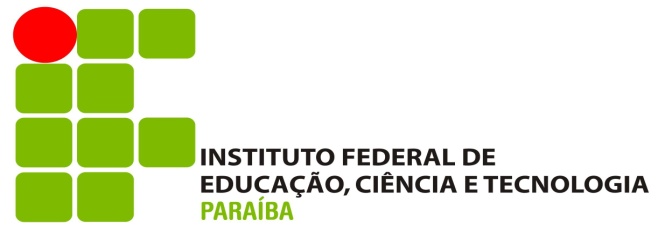 FICHA DE REGISTRO DE ATIVIDADE DE EXTENSÃOhttp://www.ifpb.edu.br/reitoria/pro-reitorias/proext/A-extensao/linhas-programaticasEQUIPE TÉCNICA DA ATIVIDADEHavendo necessidade, acrescentar linhas.Havendo necessidade, acrescentar linhas.Havendo necessidade, acrescentar linhas. Quando houver estudante bolsista em situação de vulnerabilidade e/ou demanda social reprimida o documento deverá conter assinatura do coordenador de apoio ao estudante ou setor responsável. Havendo necessidade, acrescentar linhas.Havendo necessidade, acrescentar linhas.(  )Declaro para os devidos fins que não recebo bolsa com recursos da dotação orçamentária do IFPB._________________________________Assinatura do Bolsista ServidorCPF: (  )Declaro para os devidos fins que não recebo bolsa com recursos da dotação orçamentária do IFPB._________________________________Assinatura do Bolsista DiscenteCPF:Local, dia de mês de ano. NÚMERO DO REGISTRO NA ÁREA DE EXTENSÃO (preenchido pela Coordenação de Extensão do Campus/ Pró-Reitoria de Extensão)TIPO DE ATIVIDADETIPO DE ATIVIDADETIPO DE ATIVIDADETIPO DE ATIVIDADECursoPrestação de ServiçoProjetoEgressoPrograma (*)Núcleo (*)EventoEventoEventoTÍTULO DA ATIVIDADEVÍNCULO DA ATIVIDADEVÍNCULO DA ATIVIDADEVÍNCULO DA ATIVIDADEVÍNCULO DA ATIVIDADEVÍNCULO DA ATIVIDADEVÍNCULO DA ATIVIDADEPROBEXTPRONATEC Outro:Núcleo de Extensão da Rede Rizoma: Tecnologia em Extensão:Núcleo de Extensão da Rede Rizoma: Tecnologia em Extensão:Núcleo de Extensão da Rede Rizoma: Tecnologia em Extensão:Núcleo de Extensão da Rede Rizoma: Tecnologia em Extensão:Núcleo de Extensão da Rede Rizoma: Tecnologia em Extensão:MODALIDADE E CARGA HORÁRIA DO CURSOMODALIDADE E CARGA HORÁRIA DO CURSOCurso de Extensão Livre – carga horária máxima de 8hCurso de Formação Inicial e Continuada - carga horária menor do que 160hCurso de Formação Inicial e Continuada – carga horária mínima de 160hCarga horária do curso: _____________________Carga horária do curso: _____________________OUTRAS ATIVIDADES VINCULADAS AO PROGRAMA OU NÚCLEO (*)OUTRAS ATIVIDADES VINCULADAS AO PROGRAMA OU NÚCLEO (*)Título:Registro:Título:Registro:Título:Registro:Fonte dos Recursos:Valor: ObjetivoREALIZAÇÃO DA ATIVIDADEREALIZAÇÃO DA ATIVIDADEREALIZAÇÃO DA ATIVIDADEREALIZAÇÃO DA ATIVIDADEAtividade InéditaAtividade realizada anteriormente no ano: ___________ÁREA TEMÁTICAÁREA TEMÁTICAÁREA TEMÁTICAÁREA TEMÁTICAÁrea 1 – ComunicaçãoÁrea 5 – Meio ambienteÁrea 2 – CulturaÁrea 6 – SaúdeÁrea 3 – Direitos Humanos e justiçaÁrea 7 – Tecnologia e produçãoÁrea 4 – EducaçãoÁrea 8 - TrabalhoÁrea 9 - MultidisciplinarLINHA DE EXTENSÃO LINHA DE EXTENSÃO LINHA DE EXTENSÃO NúmeroLinha:Data de inícioData prevista para términoLocal de realizaçãoBeneficiários DiretosBeneficiários IndiretosDescrição da população/comunidade assistida em situação de risco, quando houver:Descrição da população/comunidade assistida em situação de risco, quando houver:Descrição da população/comunidade assistida em situação de risco, quando houver:Descrição da população/comunidade assistida em situação de risco, quando houver:COORDENADOR (a)COORDENADOR (a)COORDENADOR (a)COORDENADOR (a)COORDENADOR (a)COORDENADOR (a)COORDENADOR (a)Nome CompletoNome CompletoDocenteTécnico-AdministrativoDiscente Discente Setor de TrabalhoSetor de TrabalhoSetor de TrabalhoSetor de TrabalhoBolsista Bolsista CursoCursoCursoCursoFoneFoneE-mailE-mailE-mailE-mailFoneFoneATIVIDADES DE EXTENSÃO DESENVOLVIDAS PELO COORDENADORATIVIDADES DE EXTENSÃO DESENVOLVIDAS PELO COORDENADORATIVIDADES DE EXTENSÃO DESENVOLVIDAS PELO COORDENADORATIVIDADES DE EXTENSÃO DESENVOLVIDAS PELO COORDENADORN° de registro da atividadeTítulo da atividade AnoInstituiçãoDOCENTES ENVOLVIDOS (Exceto o Coordenador)DOCENTES ENVOLVIDOS (Exceto o Coordenador)DOCENTES ENVOLVIDOS (Exceto o Coordenador)DOCENTES ENVOLVIDOS (Exceto o Coordenador)NºNome completoE-mailVoluntárioTÉCNICOS ADMINISTRATIVOS ENVOLVIDOS (Exceto o Coordenador)TÉCNICOS ADMINISTRATIVOS ENVOLVIDOS (Exceto o Coordenador)TÉCNICOS ADMINISTRATIVOS ENVOLVIDOS (Exceto o Coordenador)TÉCNICOS ADMINISTRATIVOS ENVOLVIDOS (Exceto o Coordenador)NºNome completoE-mailVoluntárioDISCENTES (Exceto o Coordenador)DISCENTES (Exceto o Coordenador)DISCENTES (Exceto o Coordenador)DISCENTES (Exceto o Coordenador)DISCENTES (Exceto o Coordenador)NºNome completoE-mailPertencente a demanda social reprimida Voluntário  PARCEIROS SOCIAISPARCEIROS SOCIAISPARCEIROS SOCIAISPARCEIROS SOCIAISNºNome completoE-mailVoluntário_________________________________AssinaturaCoordenador da Atividade _____________________________________AssinaturaCoordenador de Extensão do Campus_________________________________AssinaturaCoordenador de Apoio ao Estudante_____________________________________AssinaturaParceiro Social_________________________________AssinaturaParceiro Social_____________________________________AssinaturaParceiro Social